http://www.fhmzbih.gov.ba/index.php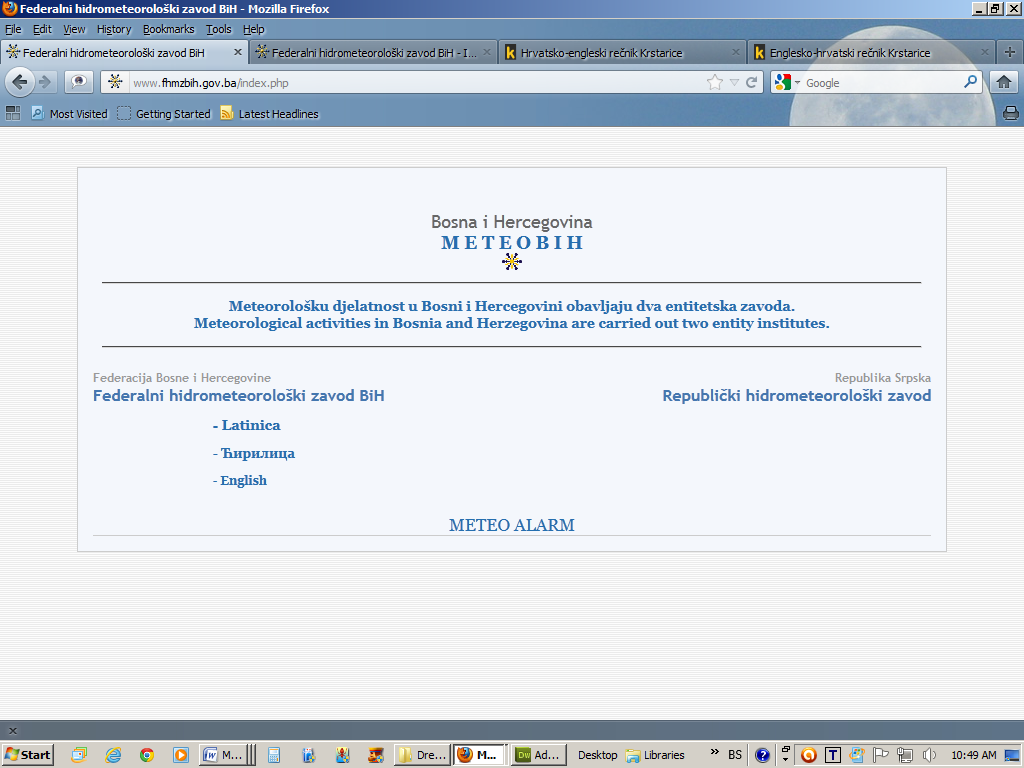 Početna Web stranica se sastoji od linkova za:Latinicu (/latinica/index.php), Ćirilicu (/cirilica/index.php), Engleski (/engleski/index.php),Meteoalarm (/latinica/xml/MeteoAlarmView/MAView_danas.php) i vanjski link na stranicu Republičkog hidrometeorološkog zavoda Republike srpske (http://www.rhmzrs.com/)<!DOCTYPE HTML PUBLIC "-//W3C//DTD HTML 4.01 Transitional//EN"><html><head><title>Federalni hidrometeorološki zavod BiH</title><META http-equiv=Content-Type content="text/html; charset=utf-8"><link rel="icon" href="images/FHMZ.ico" /> <STYLE type=text/css>BODY {	PADDING-RIGHT: 0px; PADDING-LEFT: 0px; PADDING-BOTTOM: 0px; MARGIN: 0px; COLOR: #666666; PADDING-TOP: 0px; HEIGHT: 100%; BACKGROUND-COLOR: #f1f1f1;	vertical-align:middle;}tbale {	FONT-SIZE: 12px; FONT-FAMILY: "Trebuchet MS", Arial}TD {	FONT-SIZE: 12px; FONT-FAMILY: "Trebuchet MS", Arial}a {text-decoration:none;}</STYLE><link href="/CSS/aktuelno.css" rel="stylesheet" type="text/css"></head><body background="/images/DUGMICI/podloga.jpg"><br><br><table width="85%" border="0" align="center" cellpadding="0" cellSpacing=15       style="BORDER-RIGHT: #cccccc 1px solid; BORDER-TOP: #cccccc 1px solid; BACKGROUND: #f4f7fc; BORDER-LEFT: #cccccc 1px solid; BORDER-BOTTOM: #cccccc 1px solid">  <tr>     <td colspan="3"> <table width="98%" border="0" align="center" cellpadding="0" cellspacing="1">        <tr>           <td valign="top"> <p align="left">&nbsp;</p>            <p align="center"><font size="+1">Bosna i Hercegovina</font><br>              <span class="aktuelnoPodaci"><font size="+1">M E T E O B I H</font>               <br>              </span><img src="/slike/zajednicke/pahuljica.png" width="20" height="17"></p>            <hr> <p align="center" class="aktuelnoPodaci">Meteorološku djelatnost               u Bosni i Hercegovini obavljaju dva entitetska zavoda.<br>              Meteorological activities in Bosnia and Herzegovina are carried               out two entity institutes.</p>            <hr> <div align="right"></div></td>        </tr>      </table>       </td>  </tr>  <tr>     <td width="50%"> <p><strong><font color=#999999>Federacija Bosne i Hercegovine</font><br>        <a href="#"><font             color=#4377b0 size=3>Federalni hidrometeorološki zavod BiH</font></a></strong>       </p>      <blockquote>         <blockquote>           <blockquote>            <p class="aktuelnoTekst3"><a href="/latinica/index.php" class="aktuelnoPodaci">-               Latinica</a></p>            <p class="aktuelnoTekst3"><a href="/cirilica/index.php" class="aktuelnoPodaci1">-               Ћирилица</a></p>            <p class="aktuelnoTekst3"><a href="/engleski/index.php" class="aktuelnoPodaci2">-               English</a></p>          </blockquote>        </blockquote>      </blockquote></td>    <td width="50%" valign="top"> <div align="right"><strong><font color="#999999">Republika         Srpska<br>        </font> </strong> <a href="http://www.meteo-rs.com/" target="_blank" style=" "><font color="#4377b0" size="3"><strong>Republički         hidrometeorološki zavod</strong></font></a></div></td>  </tr>  <tr>    <td align="center" colspan="2" class="aktuelnoNaslov"> <a href="/latinica/xml/MeteoAlarmView/MAView_danas.php" target="_blank">METEO       ALARM</a></td>  </tr></table><p>&nbsp; </p></body></html>Heder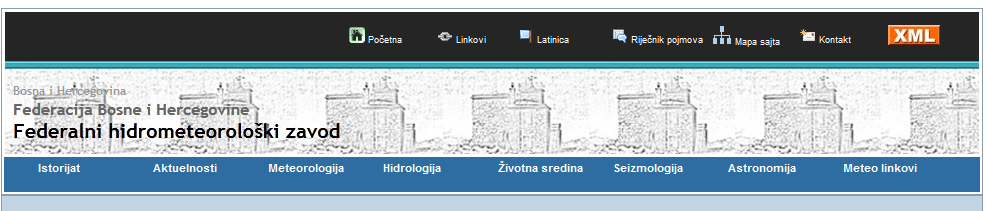 Latinica  (/latinica/index.php), POČETNA WEB STRANICA NA LATINICI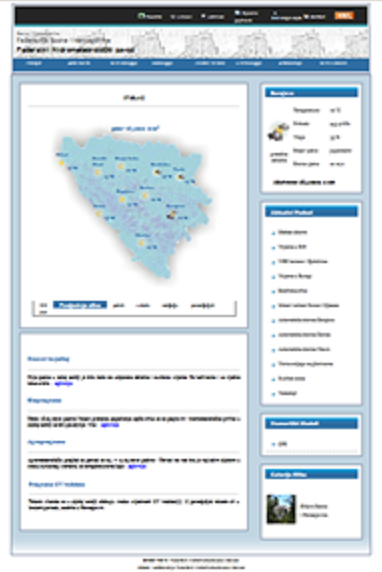 Početna web stranica na latinici sadrži heder sa linkovima naIndex of /RSSParent DirectoryC-bilten.xmlC-prognoza-.xmlC-prognoza-BanjaLuka.xmlC-prognoza-Bihac.xmlC-prognoza-Bugojno.xmlC-prognoza-Livno.xmlC-prognoza-Mostar.xmlC-prognoza-Sarajevo.xmlC-prognoza-Trebinje.xmlC-prognoza-Tuzla.xmlC-prognoza-Zenica.xmlC-prognoza3-.xmlC-prognoza3-BanjaLuka.xmlC-prognoza3-Bihac.xmlC-prognoza3-Bjelasnica.xmlC-prognoza3-Bugojno.xmlC-prognoza3-Jajce.xmlC-prognoza3-Livno.xmlC-prognoza3-Mostar.xmlC-prognoza3-SanskiMost.xmlC-prognoza3-Sarajevo.xmlC-prognoza3-Trebinje.xmlC-prognoza3-Tuzla.xmlC-prognoza3-Zenica.xmlE-bilten.xmlE-prognoza-.xmlE-prognoza-BanjaLuka.xmlE-prognoza-Bihac.xmlE-prognoza-Bugojno.xmlE-prognoza-Livno.xmlE-prognoza-Mostar.xmlE-prognoza-Sarajevo.xmlE-prognoza-Trebinje.xmlE-prognoza-Tuzla.xmlE-prognoza-Zenica.xmlE-prognoza3-.xmlE-prognoza3-BanjaLuka.xmlE-prognoza3-Bihac.xmlE-prognoza3-Bjelasnica.xmlE-prognoza3-Bugojno.xmlE-prognoza3-Jajce.xmlE-prognoza3-Livno.xmlE-prognoza3-Mostar.xmlE-prognoza3-SanskiMost.xmlE-prognoza3-Sarajevo.xmlE-prognoza3-Trebinje.xmlE-prognoza3-Tuzla.xmlE-prognoza3-Zenica.xmlFHMZBIH.xmlbilten.xmlprognoza-.xmlprognoza-BanjaLuka.xmlprognoza-Bihac.xmlprognoza-Bugojno.xmlprognoza-Livno.xmlprognoza-Mostar.xmlprognoza-Sarajevo.xmlprognoza-Sarajevooo.xmlprognoza-Trebinje.xmlprognoza-Tuzla.xmlprognoza-Zenica.xmlprognoza-proba.xmlprognoza3-.xmlprognoza3-BanjaLuka.xmlprognoza3-Bihac.xmlprognoza3-Bjelasnica.xmlprognoza3-Bugojno.xmlprognoza3-Jajce.xmlprognoza3-Livno.xmlprognoza3-Mostar.xmlprognoza3-SanskiMost.xmlprognoza3-Sarajevo.xmlprognoza3-Trebinje.xmlprognoza3-Tuzla.xmlprognoza3-Zenica.xmlrss.phprss.xmlsarajevooo.xmlvodostaj.xml